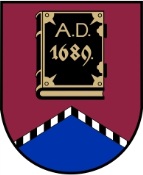 ALŪKSNES NOVADA PAŠVALDĪBAS DOMEFINANŠU KOMITEJADĀRZA IELĀ 11, ALŪKSNĒ, ALŪKSNES NOVADĀ, LV – 4301, TĀLRUNIS 64381496, E - PASTS: dome@aluksne.lvAlūksnēSĒDES PROTOKOLS2024. gada 20.jūnijā				        	        	          			          Nr. 7Atklāta sēde sasaukta un sākta plkst. 10.00, Dārza ielā 11, Alūksnē, Alūksnes novadā zālē 1.stāvā, sēde slēgta plkst. 10.35Sēdi vada Alūksnes novada pašvaldības domes priekšsēdētājs Dzintars ADLERSSēdi protokolē Alūksnes novada pašvaldības Centrālās administrācijas domes sekretāre Everita BALANDESēdei tiek veikts audioierakstsSēdē piedalās 7 no 8 komitejas locekļiem:Dzintars ADLERSArturs DUKULISModris LAZDEKALNSModris RAČIKSJānis SADOVŅIKOVSJānis SKULTE	Druvis TOMSONSSēdē piedalās uzaicinātie un interesenti:Evita APLOKA, Viktorija AVOTA, Juris BALANDIS, Ingus BERKULIS, Vēsma ČUGUNOVA, Agnese FORSTERE, Elza ĶESTERE, Kristīne LĀCE, Inga LĪDAKA,  Rimma MELLENBERGA, Daiga NEIBERGA,  Evita ŅEDAIVODINA, Iveta OZOLIŅA, Matīss PŪPOLS, Inese RANDA, Sanita RUŠĶE, Ingrīda SNIEDZE, Gunta VANAGA, Iveta VEĻĶERE, Inese ZĪMELE-JAUNIŅADz.ADLERS	atklāj komitejas sēdi (pielikumā izsludinātā darba kārtība uz 1 lapas) un informē, ka ir priekšlikums iekļaut sēdes darba kārtībā vienu papildu darba kārtības punktu, kuru izskatīt pirms sēdes slēgtās daļas. Aicina balsot par priekšlikumu.Finanšu komitejas locekļi, atklāti balsojot, “par” – 7 (Dz.ADLERS, A.DUKULIS, M.LAZDEKALNS, M.RAČIKS, J.SADOVŅIKOVS, J.SKULTE, D.TOMSONS), “pret” – nav, “atturas” – nav, nolemj:Atbalstīt izteikto priekšlikumu.Precizētā darba kārtība:Par Alūksnes novada pašvaldības nekustamā īpašuma Dīķa iela 8, Alūksnē, Alūksnes novadā atsavināšanu. Par Alūksnes novada pašvaldībai piederoša nekustamā īpašuma “Ceļtekas”, Mārkalnes pagastā, Alūksnes novadā atsavināšanu. Par Alūksnes novada pašvaldības nekustamā īpašuma “Brenci 10”-5, Brencos, Malienas pagastā, Alūksnes novadā atsavināšanu. Par Alūksnes novada pašvaldības nekustamā īpašuma “Līgotņi”, Jaunlaicenē, Jaunlaicenes pagastā, Alūksnes novadā atsavināšanu. Par bieži sastopamo derīgo izrakteņu ieguves atļaujas izsniegšanu smilts-grants un smilts atradnei “Zāgadi” iecirknī “Zāgadi-2023”, Alsviķu pagastā, Alūksnes novadā. Par saistošo noteikumu Nr.__ “Par valsts nodevu atvieglojumiem bāriņtiesas pakalpojumiem Alūksnes novadā” izdošanu precizēšanu. Par Alūksnes novada pašvaldības domes 2024. gada 25. aprīļa saistošo noteikumu Nr. 14/2024 “Par Alūksnes novada teritorijas kopšanu un būvju uzturēšanu” precizēšanu. Par saistošo noteikumu Nr. __/2024 “Grozījumi Alūksnes novada pašvaldības domes 2023. gada 30. novembra saistošajos noteikumos Nr. 36/2023 “Par pašvaldības līdzfinansējumu kultūras pieminekļu ēkas fasāžu restaurācijai, atjaunošanai, ēkas konservācijas darbiem Alūksnes novadā”” izdošanu. Par grozījumiem Alūksnes novada pašvaldības domes 30.05.2019. lēmumā Nr. 172 “Par līdzfinansējuma piešķiršanu”. Par grozījumiem Alūksnes novada pašvaldības domes 29.02.2024. lēmumā Nr. 61 “Par projektu “Sociālo mājokļu atjaunošana””. Par Investīciju plāna 2022.-2027. gadam aktualizēšanu. Par projektu “Sabiedrībā balstītu sociālo pakalpojumu  pieejamības palielināšana Alūksnes novadā”. Par projektu “Pils ielas (posmā no Kolberģa ielas līdz Kalnadruvu ielai) pārbūve”.Par Investīciju plāna 2022.-2027. gadam aktualizēšanu. Par projektu “Infrastruktūra uzņēmējdarbības atbalstam Alūksnes pilsētā”. Par pakalpojumu maksas apstiprināšanu  Alūksnes Sporta skolas sniegtajiem pakalpojumiem. Par grozījumu Alūksnes novada pašvaldības domes 30.05.2024. lēmumā Nr.172 “Par Alūksnes Tūrisma informācijas centra maksas pakalpojumiem”. Par grozījumiem Alūksnes novada pašvaldības domes 30.11.2023. lēmumā Nr.353 “Par Alūksnes novada pašvaldības iestādes “SPODRA” maksas pakalpojumiem un to cenrādi izdošanu”. Par Alūksnes novada pagastu apvienības pārvaldes maksas pakalpojumiem. Par grozījumu Alūksnes novada pašvaldības domes 30.11.2023. lēmumā Nr. 395 “Par amata vietām un atlīdzību Alūksnes novada bibliotēkā”. Par saistošo noteikumu Nr. ___/2024 “Alūksnes novada pašvaldības līdzdalības budžeta nolikums” izdošanu. Par saistošo noteikumu Nr._/2024 “Par grozījumiem Alūksnes novada pašvaldības domes 2024. gada 15. februāra saistošajos noteikumos Nr. 3/2024 “Par Alūksnes novada pašvaldības budžetu 2024. gadam”” izdošanu. Par līdzekļu izdalīšanu no atsavināšanas procesā iegūtajiem līdzekļiem Alūksnes novada pašvaldības iestādei “SPODRA”.SLĒGTĀ DAĻA:Par pabalsta piešķiršanu. Par Alūksnes novada pašvaldības nekustamā īpašuma Dīķa iela 8, Alūksnē, Alūksnes novadā atsavināšanuZiņo: Dz.ADLERS (pielikumā lēmuma projekts uz 1 lapas).Finanšu komitejas locekļi, atklāti balsojot, “par” – 7 (Dz.ADLERS, A.DUKULIS, M.LAZDEKALNS, M.RAČIKS, J.SADOVŅIKOVS, J.SKULTE, D.TOMSONS), “pret” – nav, “atturas” – nav, nolemj:Atbalstīt sagatavoto lēmuma projektu un virzīt to izskatīšanai domes sēdē.Par Alūksnes novada pašvaldībai piederoša nekustamā īpašuma “Ceļtekas”, Mārkalnes pagastā, Alūksnes novadā atsavināšanuZiņo: Dz.ADLERS (pielikumā lēmuma projekts uz 1 lapas).Finanšu komitejas locekļi, atklāti balsojot, “par” – 7 (Dz.ADLERS, A.DUKULIS, M.LAZDEKALNS, M.RAČIKS, J.SADOVŅIKOVS, J.SKULTE, D.TOMSONS), “pret” – nav, “atturas” – nav, nolemj:Atbalstīt sagatavoto lēmuma projektu un virzīt to izskatīšanai domes sēdē.Par Alūksnes novada pašvaldības nekustamā īpašuma “Brenci 10”-5, Brencos, Malienas pagastā, Alūksnes novadā atsavināšanuZiņo: Dz.ADLERS (pielikumā lēmuma projekts uz 1 lapas).Finanšu komitejas locekļi, atklāti balsojot, “par” – 7 (Dz.ADLERS, A.DUKULIS, M.LAZDEKALNS, M.RAČIKS, J.SADOVŅIKOVS, J.SKULTE, D.TOMSONS), “pret” – nav, “atturas” – nav, nolemj:Atbalstīt sagatavoto lēmuma projektu un virzīt to izskatīšanai domes sēdē.Par Alūksnes novada pašvaldības nekustamā īpašuma “Līgotņi”, Jaunlaicenē, Jaunlaicenes pagastā, Alūksnes novadā atsavināšanuZiņo: Dz.ADLERS (pielikumā lēmuma projekts uz 1 lapas).Finanšu komitejas locekļi, atklāti balsojot, “par” – 7 (Dz.ADLERS, A.DUKULIS, M.LAZDEKALNS, M.RAČIKS, J.SADOVŅIKOVS, J.SKULTE, D.TOMSONS), “pret” – nav, “atturas” – nav, nolemj:Atbalstīt sagatavoto lēmuma projektu un virzīt to izskatīšanai domes sēdē.Par bieži sastopamo derīgo izrakteņu ieguves atļaujas izsniegšanu smilts-grants un smilts atradnei “Zāgadi” iecirknī “Zāgadi-2023”, Alsviķu pagastā, Alūksnes novadāZiņo: Dz.ADLERS (pielikumā lēmuma projekts ar pielikumu uz 4 lapām).Finanšu komitejas locekļi, atklāti balsojot, “par” – 7 (Dz.ADLERS, A.DUKULIS, M.LAZDEKALNS, M.RAČIKS, J.SADOVŅIKOVS, J.SKULTE, D.TOMSONS), “pret” – nav, “atturas” – nav, nolemj:Atbalstīt sagatavoto lēmuma projektu un virzīt to izskatīšanai domes sēdē.Par saistošo noteikumu Nr.__ “Par valsts nodevu atvieglojumiem bāriņtiesas pakalpojumiem Alūksnes novadā” izdošanu precizēšanuZiņo: Dz.ADLERS (pielikumā lēmuma projekts, saistošie noteikumi un paskaidrojuma raksts uz 4 lapām).Finanšu komitejas locekļi, atklāti balsojot, “par” – 7 (Dz.ADLERS, A.DUKULIS, M.LAZDEKALNS, M.RAČIKS, J.SADOVŅIKOVS, J.SKULTE, D.TOMSONS), “pret” – nav, “atturas” – nav, nolemj:Atbalstīt sagatavoto lēmuma projektu un virzīt to izskatīšanai domes sēdē.Par Alūksnes novada pašvaldības domes 2024. gada 25. aprīļa saistošo noteikumu Nr. 14/2024 “Par Alūksnes novada teritorijas kopšanu un būvju uzturēšanu” precizēšanuZiņo: Dz.ADLERS (pielikumā lēmuma projekts, saistošie noteikumi un paskaidrojuma raksts uz 7 lapām).Finanšu komitejas locekļi, atklāti balsojot, “par” – 7 (Dz.ADLERS, A.DUKULIS, M.LAZDEKALNS, M.RAČIKS, J.SADOVŅIKOVS, J.SKULTE, D.TOMSONS), “pret” – nav, “atturas” – nav, nolemj:Atbalstīt sagatavoto lēmuma projektu un virzīt to izskatīšanai domes sēdē.Par saistošo noteikumu Nr. __/2024 “Grozījumi Alūksnes novada pašvaldības domes 2023. gada 30. novembra saistošajos noteikumos Nr. 36/2023 “Par pašvaldības līdzfinansējumu kultūras pieminekļu ēkas fasāžu restaurācijai, atjaunošanai, ēkas konservācijas darbiem Alūksnes novadā”” izdošanuZiņo: Dz.ADLERS (pielikumā lēmuma projekts, saistošie noteikumi un paskaidrojuma raksts uz 5 lapām).Finanšu komitejas locekļi, atklāti balsojot, “par” – 7 (Dz.ADLERS, A.DUKULIS, M.LAZDEKALNS, M.RAČIKS, J.SADOVŅIKOVS, J.SKULTE, D.TOMSONS), “pret” – nav, “atturas” – nav, nolemj:Atbalstīt sagatavoto lēmuma projektu un virzīt to izskatīšanai domes sēdē.Par grozījumiem Alūksnes novada pašvaldības domes 30.05.2019. lēmumā Nr. 172 “Par līdzfinansējuma piešķiršanu”Ziņo: Dz.ADLERS (pielikumā lēmuma projekts uz 1 lapas).Finanšu komitejas locekļi, atklāti balsojot, “par” – 7 (Dz.ADLERS, A.DUKULIS, M.LAZDEKALNS, M.RAČIKS, J.SADOVŅIKOVS, J.SKULTE, D.TOMSONS), “pret” – nav, “atturas” – nav, nolemj:Atbalstīt sagatavoto lēmuma projektu un virzīt to izskatīšanai domes sēdē.Par grozījumiem Alūksnes novada pašvaldības domes 29.02.2024. lēmumā Nr.61 “Par projektu “Sociālo mājokļu atjaunošana””Ziņo: Dz.ADLERS (pielikumā lēmuma projekts uz 1 lapas un papildu informācija uz 7 lapām).Finanšu komitejas locekļi, atklāti balsojot, “par” – 7 (Dz.ADLERS, A.DUKULIS, M.LAZDEKALNS, M.RAČIKS, J.SADOVŅIKOVS, J.SKULTE, D.TOMSONS), “pret” – nav, “atturas” – nav, nolemj:Atbalstīt sagatavoto lēmuma projektu un virzīt to izskatīšanai domes sēdē.Par Investīciju plāna 2022.-2027. gadam aktualizēšanuZiņo: Dz.ADLERS (pielikumā lēmuma projekts ar  pielikumu uz 2 lapām).Finanšu komitejas locekļi, atklāti balsojot, “par” – 7 (Dz.ADLERS, A.DUKULIS, M.LAZDEKALNS, M.RAČIKS, J.SADOVŅIKOVS, J.SKULTE, D.TOMSONS), “pret” – nav, “atturas” – nav, nolemj:Atbalstīt sagatavoto lēmuma projektu un virzīt to izskatīšanai domes sēdē.Par projektu “Sabiedrībā balstītu sociālo pakalpojumu pieejamības palielināšana Alūksnes novadā”Ziņo: Dz.ADLERS (pielikumā lēmuma projekts uz 1 lapas un papildu informācija uz 2 lapām).Finanšu komitejas locekļi, atklāti balsojot, “par” – 7 (Dz.ADLERS, A.DUKULIS, M.LAZDEKALNS, M.RAČIKS, J.SADOVŅIKOVS, J.SKULTE, D.TOMSONS), “pret” – nav, “atturas” – nav, nolemj:Atbalstīt sagatavoto lēmuma projektu un virzīt to izskatīšanai domes sēdē.Par projektu “Pils ielas (posmā no Kolberģa ielas līdz Kalnadruvu ielai) pārbūve”Ziņo: Dz.ADLERS (pielikumā lēmuma projekts uz 1 lapas un papildu informācija uz 1 lapas).Finanšu komitejas locekļi, atklāti balsojot, “par” – 7 (Dz.ADLERS, A.DUKULIS, M.LAZDEKALNS, M.RAČIKS, J.SADOVŅIKOVS, J.SKULTE, D.TOMSONS), “pret” – nav, “atturas” – nav, nolemj:Atbalstīt sagatavoto lēmuma projektu un virzīt to izskatīšanai domes sēdē.Par Investīciju plāna 2022.-2027. gadam aktualizēšanuZiņo: Dz.ADLERS (pielikumā lēmuma projekts ar  pielikumu uz 2 lapām).Finanšu komitejas locekļi, atklāti balsojot, “par” – 7 (Dz.ADLERS, A.DUKULIS, M.LAZDEKALNS, M.RAČIKS, J.SADOVŅIKOVS, J.SKULTE, D.TOMSONS), “pret” – nav, “atturas” – nav, nolemj:Atbalstīt sagatavoto lēmuma projektu un virzīt to izskatīšanai domes sēdē.Par projektu “Infrastruktūra uzņēmējdarbības atbalstam Alūksnes pilsētā”Ziņo: Dz.ADLERS (pielikumā lēmuma projekts uz 1 lapas un papildu informācija uz 1 lapas).M.LAZDEKALNS	informē, ka pozitīvi vērtē, ka pašvaldība tiek pie papildu līdzekļiem, bet neizprot, kā tiek noteiktas prioritātes. Uzskata, ka pilsētā vai ārpus tās ir atbalstāmas aktuālākas uzņēmējdarbības ielas.Dz.ADLERS	informē, ka šajā gadījumā ir svarīga augsta gatavība projektam. M.LAZDEKALNS	norāda, ka nezina pēc kāda principa tiek noteiktas prioritātes.Finanšu komitejas locekļi, atklāti balsojot, “par” – 6 (Dz.ADLERS, A.DUKULIS, M.LAZDEKALNS, J.SADOVŅIKOVS, J.SKULTE, D.TOMSONS), “pret” – nav, “atturas” – nav, balsojumā nepiedalās – 1 (M.RAČIKS), nolemj:Atbalstīt sagatavoto lēmuma projektu un virzīt to izskatīšanai domes sēdē.Par pakalpojumu maksas apstiprināšanu  Alūksnes Sporta skolas sniegtajiem pakalpojumiemZiņo: Dz.ADLERS (pielikumā lēmuma projekts uz 1 lapas un papildu informācija uz 4 lapām).Finanšu komitejas locekļi, atklāti balsojot, “par” – 7 (Dz.ADLERS, A.DUKULIS, M.LAZDEKALNS, M.RAČIKS, J.SADOVŅIKOVS, J.SKULTE, D.TOMSONS), “pret” – nav, “atturas” – nav, nolemj:Atbalstīt sagatavoto lēmuma projektu un virzīt to izskatīšanai domes sēdē.Par grozījumu Alūksnes novada pašvaldības domes 30.05.2024. lēmumā Nr.172 “Par Alūksnes Tūrisma informācijas centra maksas pakalpojumiem”Ziņo: Dz.ADLERS (pielikumā lēmuma projekts uz 1 lapas).Finanšu komitejas locekļi, atklāti balsojot, “par” – 7 (Dz.ADLERS, A.DUKULIS, M.LAZDEKALNS, M.RAČIKS, J.SADOVŅIKOVS, J.SKULTE, D.TOMSONS), “pret” – nav, “atturas” – nav, nolemj:Atbalstīt sagatavoto lēmuma projektu un virzīt to izskatīšanai domes sēdē.Par grozījumiem Alūksnes novada pašvaldības domes 30.11.2023. lēmumā Nr.353 “Par Alūksnes novada pašvaldības iestādes “SPODRA” maksas pakalpojumiem un to cenrādi izdošanu”Ziņo: Dz.ADLERS (pielikumā lēmuma projekts uz 1 lapas un papildu informācija uz 3 lapām).Finanšu komitejas locekļi, atklāti balsojot, “par” – 7 (Dz.ADLERS, A.DUKULIS, M.LAZDEKALNS, M.RAČIKS, J.SADOVŅIKOVS, J.SKULTE, D.TOMSONS), “pret” – nav, “atturas” – nav, nolemj:Atbalstīt sagatavoto lēmuma projektu un virzīt to izskatīšanai domes sēdē.Par Alūksnes novada pagastu apvienības pārvaldes maksas pakalpojumiemZiņo: Dz.ADLERS (pielikumā lēmuma projekts ar pielikumu uz 2 lapām un papildu informācija uz 6 lapām).Finanšu komitejas locekļi, atklāti balsojot, “par” – 7 (Dz.ADLERS, A.DUKULIS, M.LAZDEKALNS, M.RAČIKS, J.SADOVŅIKOVS, J.SKULTE, D.TOMSONS), “pret” – nav, “atturas” – nav, nolemj:Atbalstīt sagatavoto lēmuma projektu un virzīt to izskatīšanai domes sēdē.Par grozījumu Alūksnes novada pašvaldības domes 30.11.2023. lēmumā Nr. 395 “Par amata vietām un atlīdzību Alūksnes novada bibliotēkā”Ziņo: Dz.ADLERS (pielikumā lēmuma projekts uz 1 lapas un papildu informācija uz 1 lapas).Finanšu komitejas locekļi, atklāti balsojot, “par” – 7 (Dz.ADLERS, A.DUKULIS, M.LAZDEKALNS, M.RAČIKS, J.SADOVŅIKOVS, J.SKULTE, D.TOMSONS), “pret” – nav, “atturas” – nav, nolemj:Atbalstīt sagatavoto lēmuma projektu un virzīt to izskatīšanai domes sēdē.Par saistošo noteikumu Nr. ___/2024 “Alūksnes novada pašvaldības līdzdalības budžeta nolikums” izdošanuZiņo: Dz.ADLERS (pielikumā lēmuma projekts, saistošie noteikumi ar pielikumiem un paskaidrojuma raksts uz 12 lapām).A.DUKULIS	uzskata, ka par šo līdzekļu piešķiršanu būtu jālemj iedzīvotāju padomei.E.ŅEDAIVODINA	paskaidro, ka par to balsos novada iedzīvotāji.M.LAZDEKALNS	jautā, kāpēc paredzēts finansējumu piešķirt ne vairāk kā 2 projektiem, un cik sastāda 0,5 procenti no pašvaldības vidējiem viena gada iedzīvotāju ienākuma nodokļa un nekustamā īpašuma nodokļa faktiskajiem ieņēmumiem, kas tiek aprēķināti par pēdējiem trim gadiem.E.ŅEDAIVODINA	atbild, ka provizoriski tas sastāda nepilnus 43 000 EUR.Dz.ADLERS	informē, ka finansējums tiek piešķirts ne vairāk kā diviem projektiem, lai iedzīvotāji par piešķirto naudu varētu izdarīt kaut ko lielāku.M.LAZDEKALNS	jautā, kā tiks nodrošināta novada līdzsvarota attīstība.Dz.ADLERS	norāda, ka gala lēmumu pieņems dome, kurai ar saviem lēmumiem atbalsts būs jāmēģina sabalansēt. Izsakās D.TOMSONS.I.BERKULIS	norāda, ka projekta idejām būs jāatbilst kritērijiem, kas norādīti nolikuma 7.punktā. Finanšu komitejas locekļi, atklāti balsojot, “par” – 5 (Dz.ADLERS, M.RAČIKS, J.SADOVŅIKOVS, J.SKULTE, D.TOMSONS), “pret” – nav, “atturas” – 2 (A.DUKULIS, M.LAZDEKALNS),  nolemj:Atbalstīt sagatavoto lēmuma projektu un virzīt to izskatīšanai domes sēdē.Par saistošo noteikumu Nr._/2024 “Par grozījumiem Alūksnes novada pašvaldības domes 2024. gada 15. februāra saistošajos noteikumos Nr. 3/2024 “Par Alūksnes novada pašvaldības budžetu 2024. gadam”” izdošanuZiņo: Dz.ADLERS (pielikumā lēmuma projekts un saistošie noteikumi ar pielikumiem uz 27 lapām).A.DUKULIS	interesējas par atsavināšanas procesā iegūto līdzekļu atlikumu.E.ŅEDAIVODINA	atbild, ka atlikums ir ap 118 000 EUR.A.DUKULIS	interesējas par ekonomiju saistībā ar procentu likmes samazinājumu.E.ŅEDAIVODINA	atbild, ka par to varēs atbildēt jūlijā. M.LAZDEKALNS	interesējas par saistošo noteikumu 1.pielikuma grozījumiem.E.ŅEDAIVODINA	sniedz atbildes. Finanšu komitejas locekļi, atklāti balsojot, “par” – 5 (Dz.ADLERS, M.RAČIKS, J.SADOVŅIKOVS, J.SKULTE, D.TOMSONS), “pret” – nav, “atturas” – 2 (A.DUKULIS, M.LAZDEKALNS),  nolemj:Atbalstīt sagatavoto lēmuma projektu un virzīt to izskatīšanai domes sēdē.Par līdzekļu izdalīšanu no atsavināšanas procesā iegūtajiem līdzekļiem  Alūksnes novada pašvaldības iestādei “SPODRA”Ziņo: Dz.ADLERS (pielikumā lēmuma projekts uz 1 lapas).A.DUKULIS	jautā, vai iestādei ir tik smaga situācija, ka 2 000 EUR netiek atrasti savā budžetā.V.ČUGUNOVA	atbild, ka situācija ir normāla, bet budžetā tas nebija paredzēts. Informē, ka tehnika lūzt, tāpēc ir nepieciešami papildu līdzekļi.Dz.ADLERS	informē, ka tehnika ir novecojusi. Brīdina, ka būs jādomā vēl par papildu finansējuma piešķiršanu autoparka pakāpeniskai nomainīšanai. Finanšu komitejas locekļi, atklāti balsojot, “par” – 7 (Dz.ADLERS, A.DUKULIS, M.LAZDEKALNS, M.RAČIKS, J.SADOVŅIKOVS, J.SKULTE, D.TOMSONS), “pret” – nav, “atturas” – nav, nolemj:Atbalstīt sagatavoto lēmuma projektu un virzīt to izskatīšanai domes sēdē.Dz.ADLERS	informē, ka turpināsies sēdes slēgtā daļa.Sēdes slēgto daļu vada Alūksnes novada pašvaldības domes priekšsēdētājs Dzintars ADLERSSēdes slēgto daļu protokolē Alūksnes novada pašvaldības Centrālās administrācijas domes sekretāre Everita BALANDESēdē piedalās 7 no 8 komitejas locekļiem:Dzintars ADLERSArturs DUKULISModris LAZDEKALNSModris RAČIKSJānis SADOVŅIKOVSJānis SKULTE	Druvis TOMSONSSēdē piedalās uzaicinātie un interesenti:Ingus BERKULIS, Evita ŅEDAIVODINAPar pabalsta piešķiršanuZiņo: Dz.ADLERS (pielikumā lēmuma projekts uz 1 lapas).Finanšu komitejas locekļi, atklāti balsojot, “par” – 7 (Dz.ADLERS, A.DUKULIS, M.LAZDEKALNS, M.RAČIKS, J.SADOVŅIKOVS, J.SKULTE, D.TOMSONS), “pret” – nav, “atturas” – nav, nolemj:Atbalstīt sagatavoto lēmuma projektu un virzīt to izskatīšanai domes sēdē.Sēde slēgta plkst. 10.35.Sēdes ziņojumi, priekšlikumi, komentāri, diskusijas atspoguļoti sēdes audio ierakstā.Sēdes protokols parakstīts 2024. gada 21.jūnijā.Sēdi vadīja									         Dz.ADLERSSēdi protokolēja								       E.BALANDE